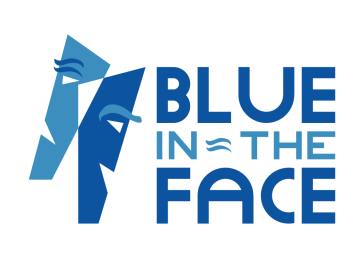 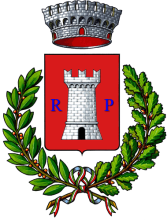 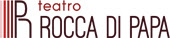 COMUNICATO STAMPARocca di Papa, lì 12 marzo 2020In questo periodo così drammatico per tutta la nostra Nazione, a seguito delle disposizioni indicate nell’ultimo DPCM dell’11/03/2020 in materia di Coronavirus e in ottemperanza alle stesse, si comunica che il Teatro Civico di Rocca di Papa resterà chiuso come disposto per i Teatri e fino a nuova comunicazione di riapertura.Noi continuiamo a essere presenti a distanza per i nostri allievi e per le produzioni teatrali che abbiamo in essere!Stiamo lavorando a distanza per non perderci di vista e per essere pronti ad emozionarci ancora!Tutti i nostri corsi di teatro, attraverso delle piattaforme online, proseguono virtualmente e realizziamo la nostra attività di didattica a distanza con incontri che sono anche una sorta di “terapia di gruppo” per tutti. Tutte le nostre produzioni non si fermano e le nostre prove si stanno svolgendo attraverso lo stesso metodo online, perché crediamo nel progetto artistico culturale del Teatro Civico e per noi, la certezza di proseguire, nonostante tutto, e la volontà di creare delle emozioni belle sono ancora i nostri obiettivi più importanti. Non vediamo l’ora di tornare a farvi emozionare su quel palco con gli spettacoli! Il Teatro Civico di Rocca di Papa è così parte integrante della nostra comunità e insieme riusciremo a superare anche questo momento così difficile.“Andrà tutto bene!”Enrico Maria FalconiDirettore Artistico Teatro Civico di Rocca di Papa